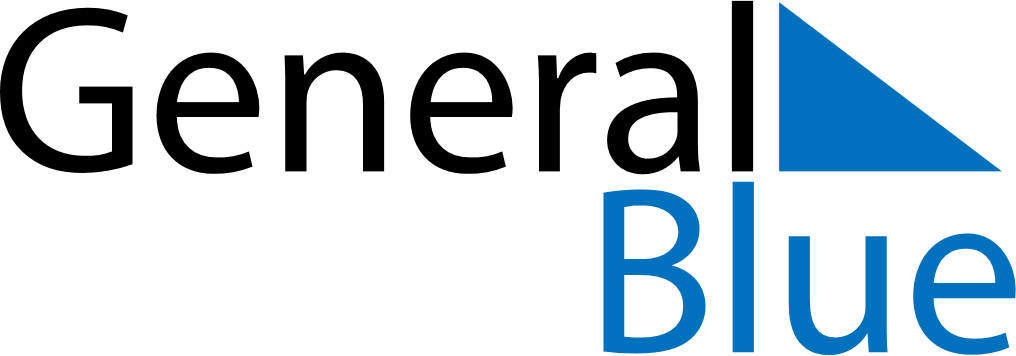 September 2024September 2024September 2024September 2024September 2024September 2024Tweed Heads South, New South Wales, AustraliaTweed Heads South, New South Wales, AustraliaTweed Heads South, New South Wales, AustraliaTweed Heads South, New South Wales, AustraliaTweed Heads South, New South Wales, AustraliaTweed Heads South, New South Wales, AustraliaSunday Monday Tuesday Wednesday Thursday Friday Saturday 1 2 3 4 5 6 7 Sunrise: 5:59 AM Sunset: 5:32 PM Daylight: 11 hours and 32 minutes. Sunrise: 5:58 AM Sunset: 5:32 PM Daylight: 11 hours and 33 minutes. Sunrise: 5:57 AM Sunset: 5:32 PM Daylight: 11 hours and 35 minutes. Sunrise: 5:56 AM Sunset: 5:33 PM Daylight: 11 hours and 37 minutes. Sunrise: 5:55 AM Sunset: 5:33 PM Daylight: 11 hours and 38 minutes. Sunrise: 5:54 AM Sunset: 5:34 PM Daylight: 11 hours and 40 minutes. Sunrise: 5:52 AM Sunset: 5:34 PM Daylight: 11 hours and 41 minutes. 8 9 10 11 12 13 14 Sunrise: 5:51 AM Sunset: 5:35 PM Daylight: 11 hours and 43 minutes. Sunrise: 5:50 AM Sunset: 5:35 PM Daylight: 11 hours and 45 minutes. Sunrise: 5:49 AM Sunset: 5:36 PM Daylight: 11 hours and 46 minutes. Sunrise: 5:48 AM Sunset: 5:36 PM Daylight: 11 hours and 48 minutes. Sunrise: 5:47 AM Sunset: 5:37 PM Daylight: 11 hours and 50 minutes. Sunrise: 5:45 AM Sunset: 5:37 PM Daylight: 11 hours and 51 minutes. Sunrise: 5:44 AM Sunset: 5:38 PM Daylight: 11 hours and 53 minutes. 15 16 17 18 19 20 21 Sunrise: 5:43 AM Sunset: 5:38 PM Daylight: 11 hours and 55 minutes. Sunrise: 5:42 AM Sunset: 5:39 PM Daylight: 11 hours and 56 minutes. Sunrise: 5:41 AM Sunset: 5:39 PM Daylight: 11 hours and 58 minutes. Sunrise: 5:39 AM Sunset: 5:40 PM Daylight: 12 hours and 0 minutes. Sunrise: 5:38 AM Sunset: 5:40 PM Daylight: 12 hours and 1 minute. Sunrise: 5:37 AM Sunset: 5:40 PM Daylight: 12 hours and 3 minutes. Sunrise: 5:36 AM Sunset: 5:41 PM Daylight: 12 hours and 5 minutes. 22 23 24 25 26 27 28 Sunrise: 5:35 AM Sunset: 5:41 PM Daylight: 12 hours and 6 minutes. Sunrise: 5:34 AM Sunset: 5:42 PM Daylight: 12 hours and 8 minutes. Sunrise: 5:32 AM Sunset: 5:42 PM Daylight: 12 hours and 10 minutes. Sunrise: 5:31 AM Sunset: 5:43 PM Daylight: 12 hours and 11 minutes. Sunrise: 5:30 AM Sunset: 5:43 PM Daylight: 12 hours and 13 minutes. Sunrise: 5:29 AM Sunset: 5:44 PM Daylight: 12 hours and 15 minutes. Sunrise: 5:28 AM Sunset: 5:44 PM Daylight: 12 hours and 16 minutes. 29 30 Sunrise: 5:26 AM Sunset: 5:45 PM Daylight: 12 hours and 18 minutes. Sunrise: 5:25 AM Sunset: 5:45 PM Daylight: 12 hours and 20 minutes. 